Светозар Милетић„БРАТСТВО-ЈЕДИНСТВО“О.Ш.„Дрво генерација“ учи ђаке како да чувају животну средину23.XI.2021. године ученици 1.2. и 1.1. разреда засадили су дрво генерације .Дрво је добијено од културног центра Лаза Костић Сомбор.Представници су објаснили деци значај овог пројекта и разговарали са ученицима.Ученици су цртали радове на тему:Добро дрвоНајлепша три рада биће изложена у галерији Лаза Костић .A 2021/2022 első osztűlyos generáció 2021.XI.25. elültette a saját fáját az iskola udvarában,amit a zombori Laza Kostiá Kultúr központ szervezett. A tanulók saját kezükkel dobálták a földet az ültetés során.Előtte pedig aktiv társalkodók voltak a szervezőkkel,akikkel a fákról azok a jelentőségéről,szerepéről beszéltek.A képviselők pedig kiválasztottak három rajzot,amely a legjobb volt és azok a munkák ki lesznek állitva 2021.12.23. a Laza Kostiá Kultúr központ termében.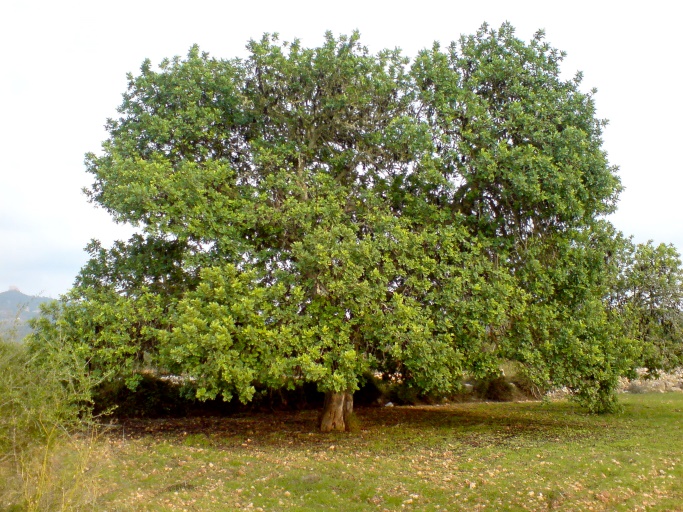 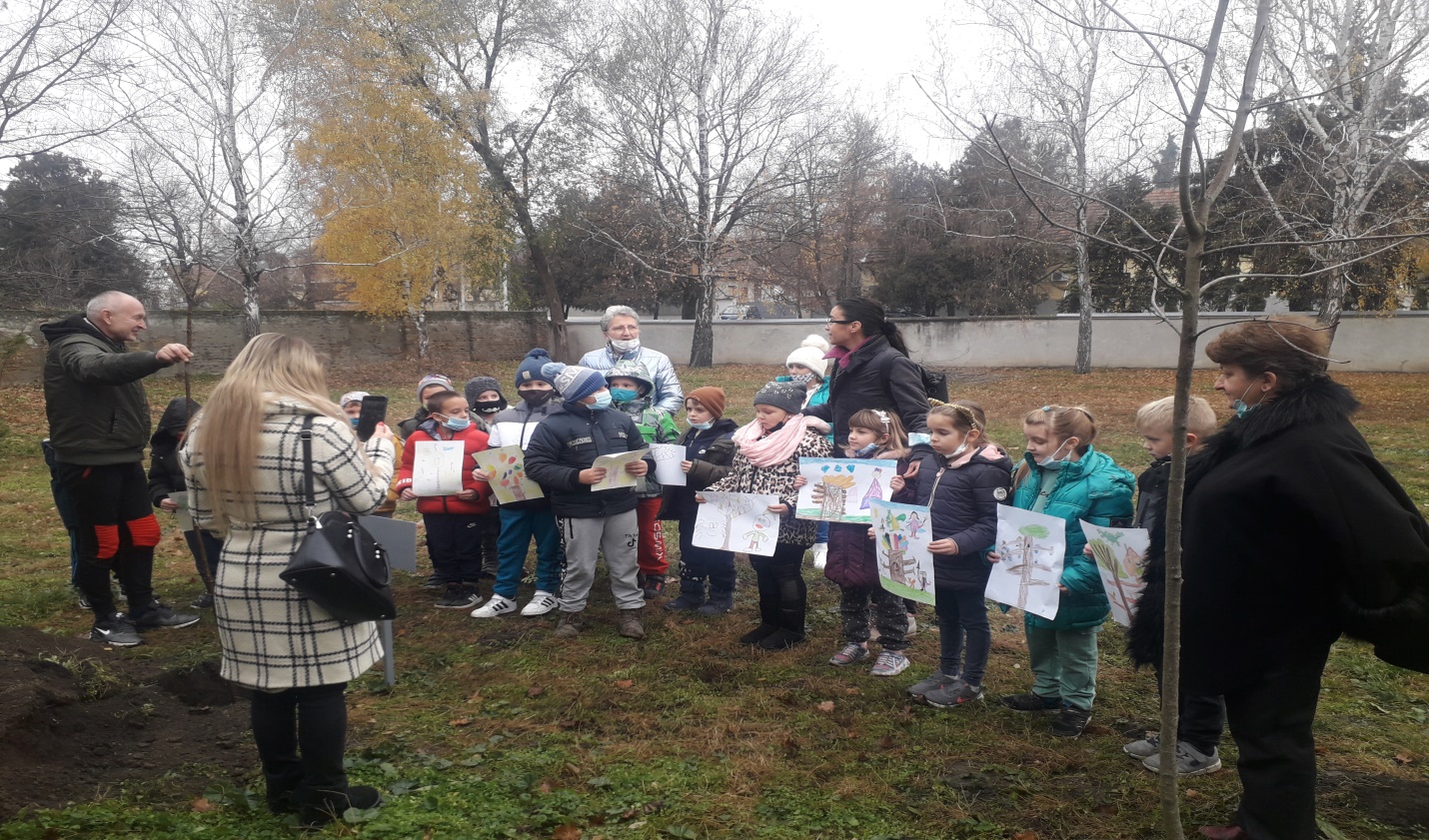 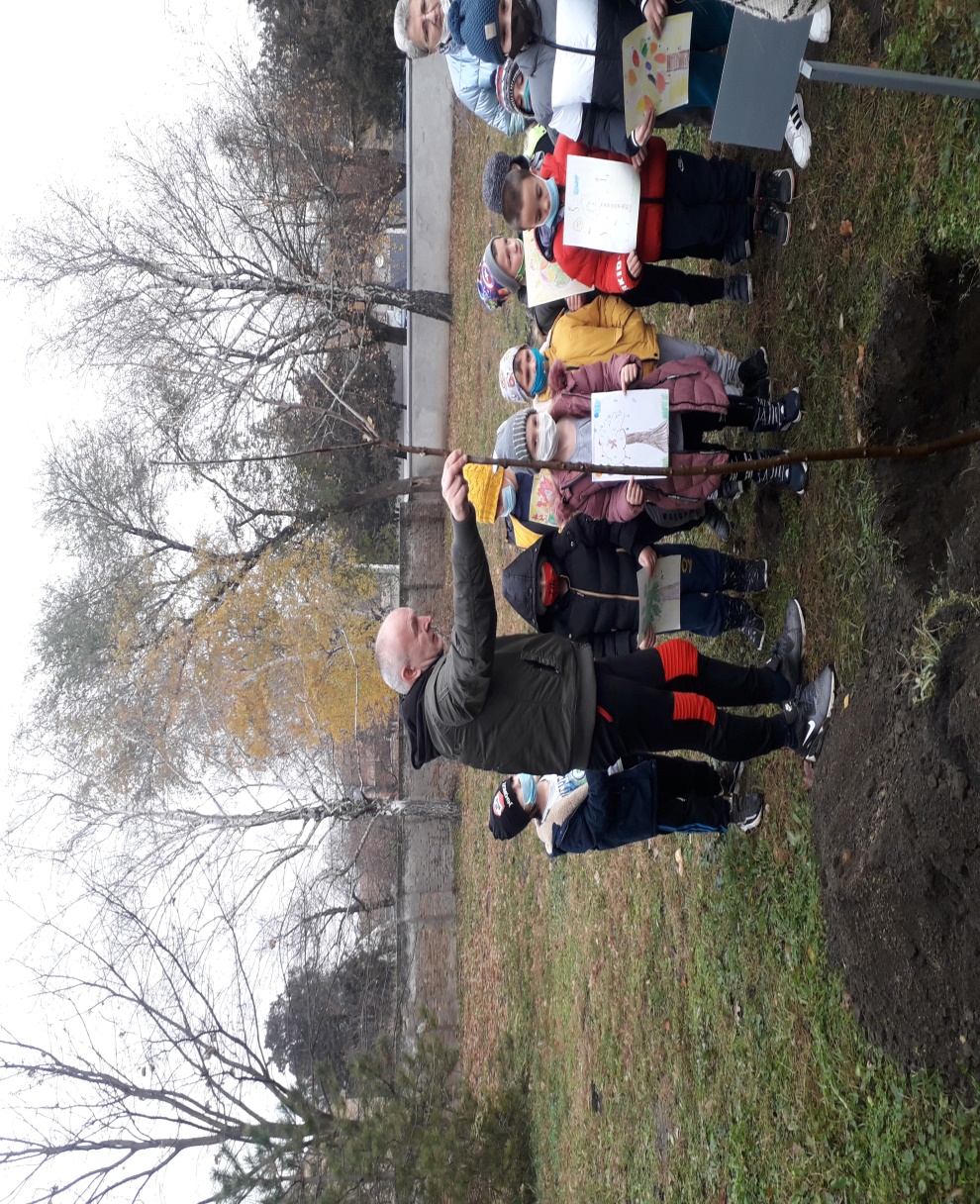 